Supplementary MaterialSupplementary Figures and Tables.Supplementary Figures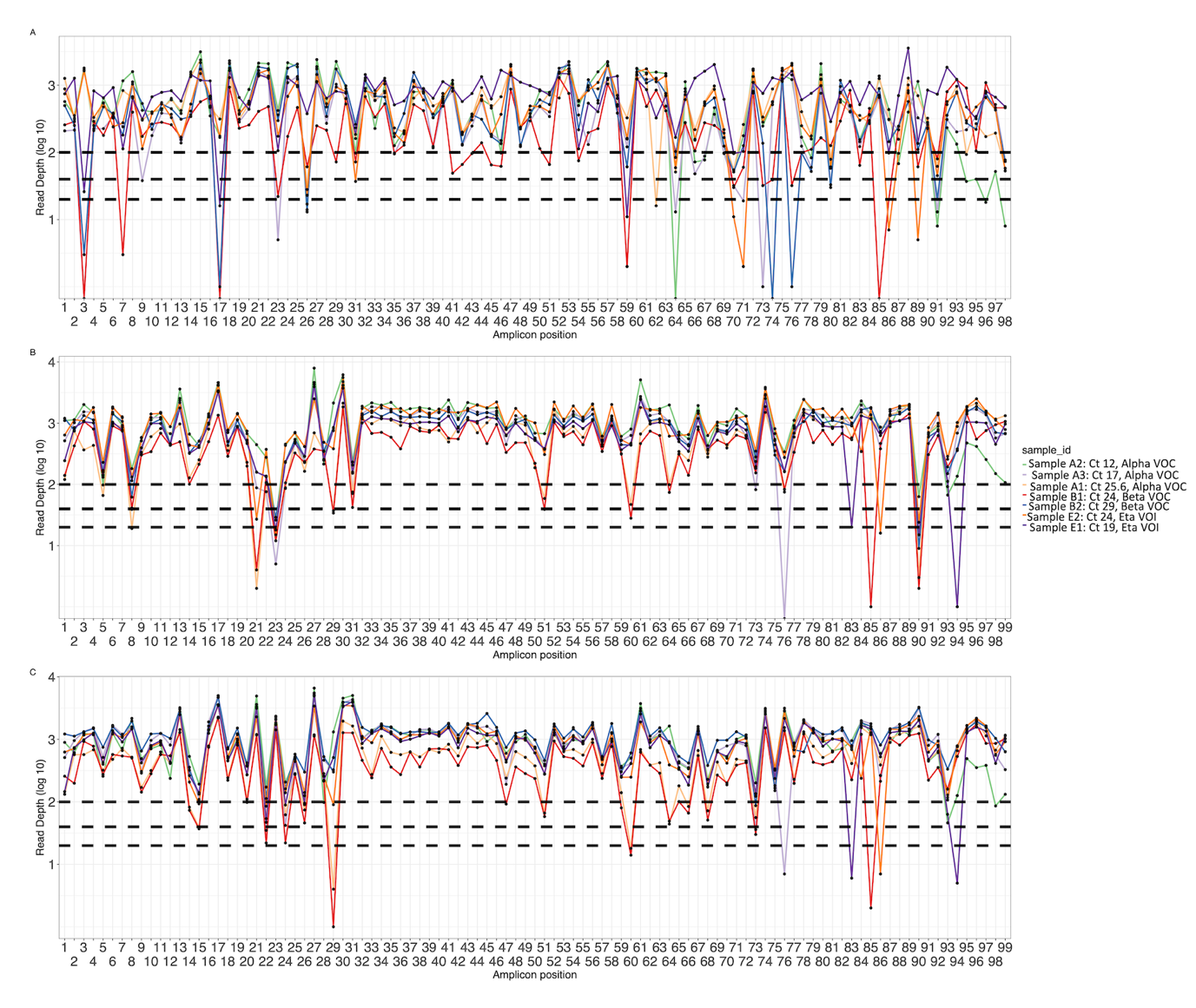 Supplementary Figure 1: Amplicon plots of seven sequences generated using (a) V3 primers, (b) V4 primers and (c) optimized V4 primers and classified as Alpha, Beta and Delta VOC. The curves show average depth in log scale (y axis) per amplicon (x axis). The horizontal dotted lines indicate amplicon depth cut-offs at 23, 50 and 100.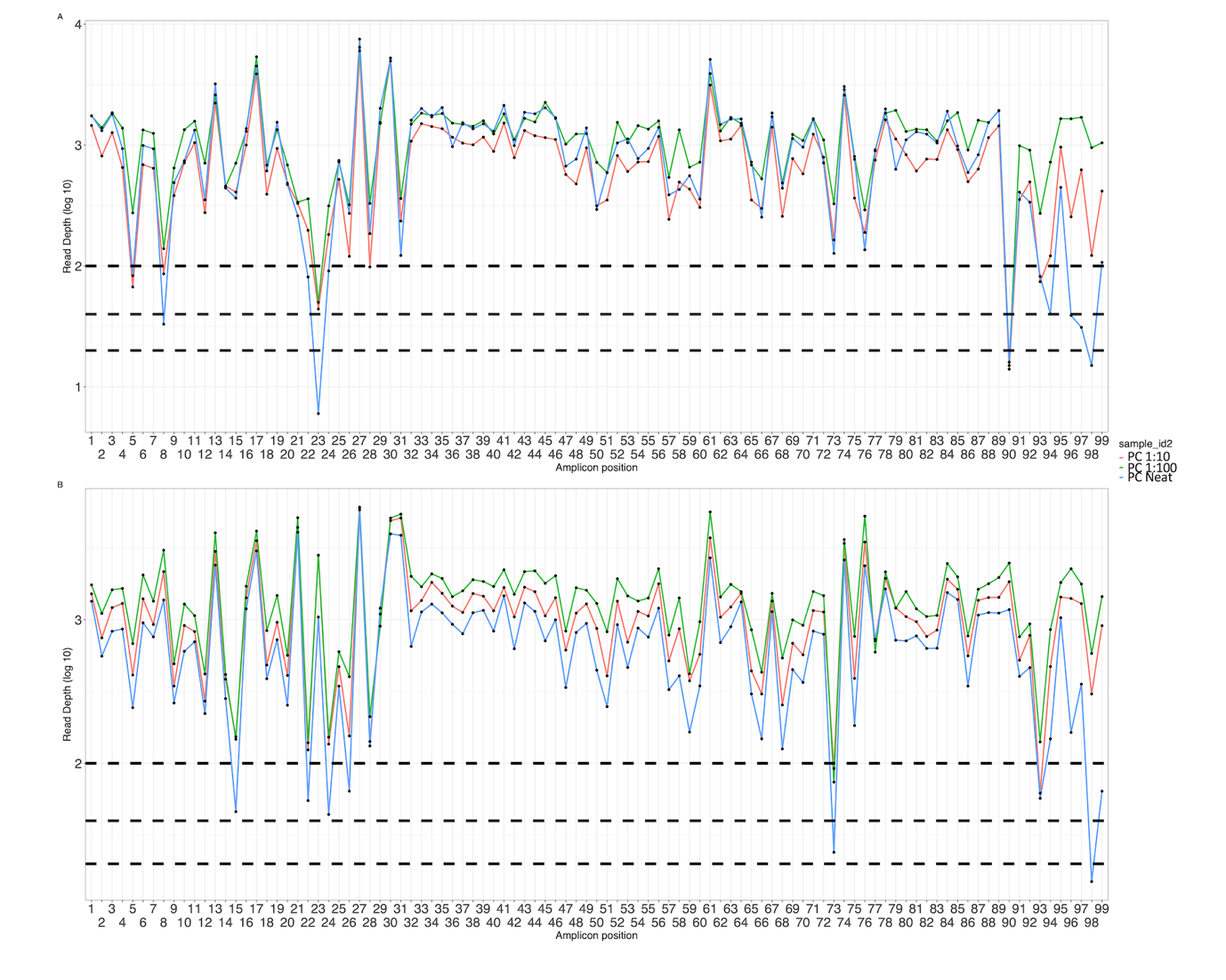 Supplementary Figure 2: Amplicon plots of serially diluted positive controls amplified using (a) V4 primers and (b) optimized V4 primers and classified as B.1. The curves show average depth in log scale (y axis) per amplicon (x axis). The horizontal dotted lines indicate amplicon depth cut-offs at 23, 50 and 100. Supplementary tablesSupplementary Table 1: Summary table of showing lineages among the samples used during optimizationSupplementary Table 2: A table showing a summary of genome recovery when using ARTIC V3 compared to optimized V4 for 43 samples used in the optimization processSample idlineageambiguity_scorescorpio_callscorpio_supportscorpio_conflictversionpangolin_versionsample_a1B.1.1.70.976849642Alpha (B.1.1.7-like)0.95650.0435PLEARN-v1.2.883.1.16sample_a2B.1.1.70.96723681Alpha (B.1.1.7-like)0.9130.0435PLEARN-v1.2.883.1.16sample_a3B.1.1.70.895956734Alpha (B.1.1.7-like)0.82610.0435PLEARN-v1.2.883.1.16sample_b1B.1.3510.948491538Beta (B.1.351-like)0.64290PLEARN-v1.2.883.1.16sample_b2B.1.3510.94356826Beta (B.1.351-like)0.57140.1429PLEARN-v1.2.883.1.16sample_d1AY.160.870355731Delta (B.1.617.2-like)0.84620PLEARN-v1.2.883.1.16sample_d10AY.160.964492754Delta (B.1.617.2-like)0.84620PLEARN-v1.2.883.1.16sample_d11AY.46.40.934642147Delta (B.1.617.2-like)0.92310PLEARN-v1.2.883.1.16sample_d12AY.160.935171386Delta (B.1.617.2-like)0.92310PLEARN-v1.2.883.1.16sample_d13AY.160.931455633Delta (B.1.617.2-like)0.92310PLEARN-v1.2.883.1.16sample_d14AY.430.883011985Delta (B.1.617.2-like)0.92310PLEARN-v1.2.883.1.16sample_d15AY.460.880971026Delta (B.1.617.2-like)0.92310PLEARN-v1.2.883.1.16sample_d16AY.46.40.929855217Delta (B.1.617.2-like)0.92310PLEARN-v1.2.883.1.16sample_d17AY.460.916055626Delta (B.1.617.2-like)0.92310PLEARN-v1.2.883.1.16sample_d18AY.160.919062027Delta (B.1.617.2-like)0.92310PLEARN-v1.2.883.1.16sample_d19B.1.617.20.858018114Delta (B.1.617.2-like)0.84620PLEARN-v1.2.883.1.16sample_d2B.1.617.20.936228288Delta (B.1.617.2-like)0.92310PLEARN-v1.2.883.1.16sample_d3AY.160.931455633Delta (B.1.617.2-like)0.92310PLEARN-v1.2.883.1.16sample_d4AY.460.935435808Delta (B.1.617.2-like)0.92310PLEARN-v1.2.883.1.16sample_d5AY.460.925833125Delta (B.1.617.2-like)0.92310PLEARN-v1.2.883.1.16sample_d6AY.160.910823171Delta (B.1.617.2-like)0.76920PLEARN-v1.2.883.1.16sample_d7AY.46.40.867969369Delta (B.1.617.2-like)0.84620PLEARN-v1.2.883.1.16sample_d8AY.160.850362027Delta (B.1.617.2-like)0.76920PLEARN-v1.2.883.1.16sample_d9B.1.617.20.925025075Delta (B.1.617.2-like)0.92310PLEARN-v1.2.883.1.16sample_e1B.1.5250.955154765Eta (B.1.525-like)0.93750PLEARN-v1.2.883.1.16sample_e2B.1.5250.985085227Eta (B.1.525-like)10PLEARN-v1.2.883.1.16sample_nc1NonePANGO-v1.2.883.1.16sample_nc10NonePANGO-v1.2.883.1.16sample_nc2NonePANGO-v1.2.883.1.16sample_nc3NonePANGO-v1.2.883.1.16sample_nc4NonePANGO-v1.2.883.1.16sample_nc5NonePANGO-v1.2.883.1.16sample_nc6NonePANGO-v1.2.883.1.16sample_nc7NonePANGO-v1.2.883.1.16sample_nc8NonePANGO-v1.2.883.1.16sample_nc9NonePANGO-v1.2.883.1.16sample_nv1B.1.1770.999766682PLEARN-v1.2.883.1.16sample_nv2B.1.5300.984123223PLEARN-v1.2.883.1.16sample_nv4B.10.92637115PLEARN-v1.2.883.1.16sample_nv5B.10.835370823PLEARN-v1.2.883.1.16sample_nv6B.10.740969163PLEARN-v1.2.883.1.16sample_nv7B.1.36.350.653580402PLEARN-v1.2.883.1.16sample_nv8B.10.958707797PLEARN-v1.2.883.1.16Sample_idLineageGenome Coverage (%) ARTIC V3Genome coverage (%) Optimized V4Differences in Genome coverageCt valuesample_d8AY.1693.896.93.118.02sample_d1AY.1696.299.63.416.71sample_d10AY.1694.898.84.024.51sample_d12AY.1694.899.64.722.43sample_d13AY.1694.699.65.021.41sample_d3AY.1694.199.65.522.15sample_d18AY.1689.999.69.724.13sample_d6AY.4694.897.83.024.6sample_d14AY.4693.898.85.018.59sample_d15AY.4690.295.65.427.76sample_d5AY.4692.399.67.218.01sample_d7AY.46.494.998.03.025.42sample_d11AY.46.494.398.84.620.24sample_d4AY.46.488.698.810.224.23sample_nv6B.196.098.72.721.05sample_nv5B.193.397.03.719.8sample_nv4B.181.588.57.016.32sample_nc2B.140.291.651.425.88sample_a1B.1.1.797.097.80.825.69sample_a2B.1.1.796.099.63.512.57sample_a3B.1.1.792.398.96.717.96sample_nv1B.1.16028.482.754.317.86sample_nv9B.1.17799.699.60.018.28sample_b2B.1.35195.197.02.029.92sample_b1B.1.35194.899.64.824.16sample_nv7B.1.36985.892.26.419.95sample_e1B.1.52597.798.30.619.22sample_e2B.1.52596.098.72.620.2sample_nv8B.1.53097.898.91.129.43sample_nc1B.1.53042.098.056.125.94sample_nv2B.1.617.274.393.118.917.45sample_d9B.1.617.294.998.73.719.72sample_d2B.1.617.293.398.45.119.36sample_d16B.1.617.291.599.68.021.38sample_d17B.1.617.288.797.89.127.96sample_d19B.1.617.287.798.811.222.89sample_nc3None56.073.918.026.47sample_nc5None27.766.939.222.62sample_nc6None25.267.342.120.98sample_nc7None14.762.447.729.73sample_nc8None19.569.449.924.71sample_nc9None18.068.150.118.11sample_nc10None7.868.160.326.08